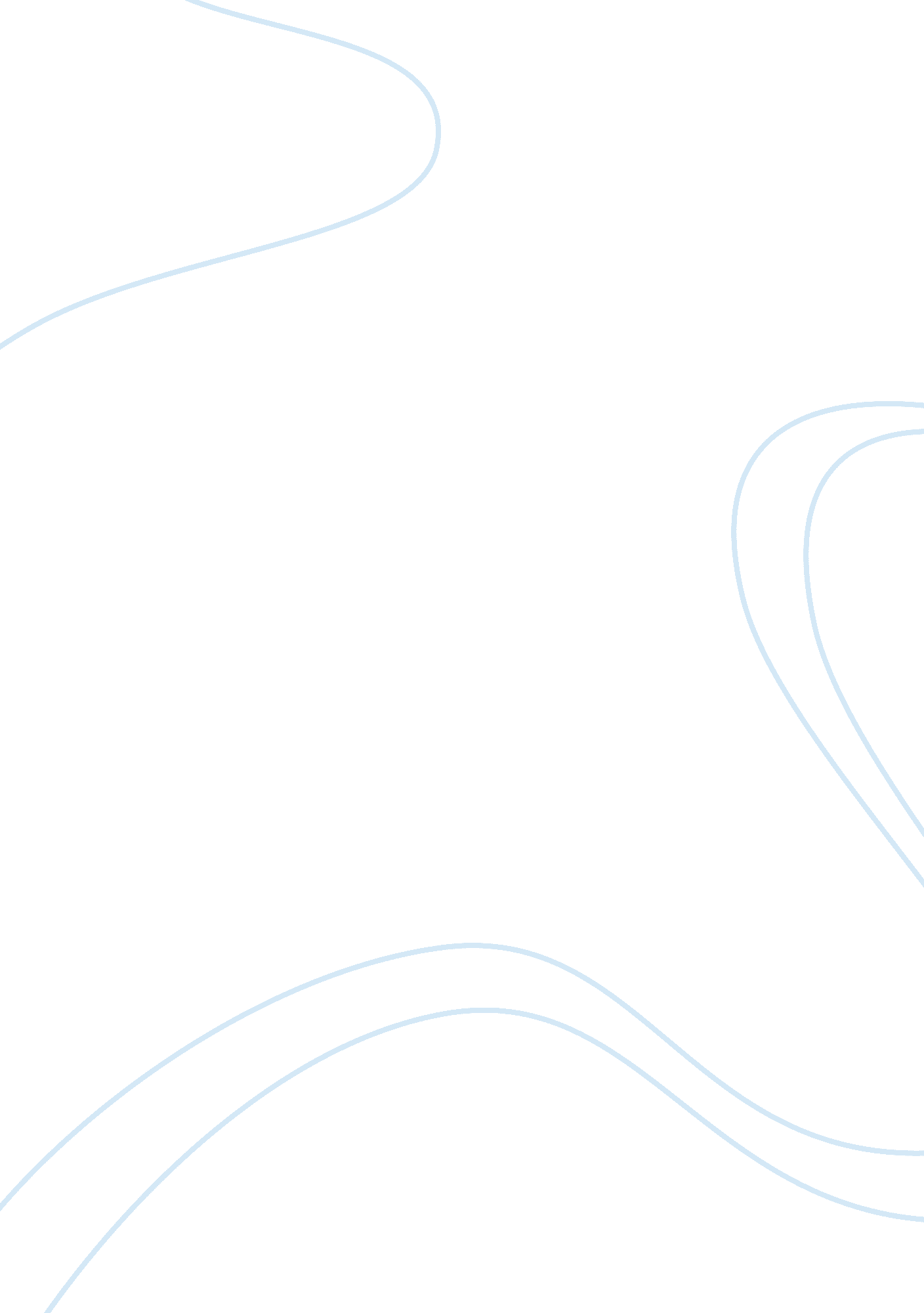 It up. consequently, his life will be aSociology, Identity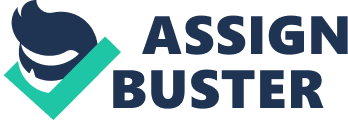 It is generally concurred that work is exceptionally significant and key component in life. There are many individuals who trust that youngsters ought to be engaged with paid work. Others trust that youngsters should worry about no concern and be void of any duty. As I would see it, kids must be occupied with a few sorts of paid work in their day by day lives. There are many advantages of paid work, which will be talked about in this article, broaden the vision of the youngster towards life and make him a man of obligation. Right off the bat, any sort of work for a kid will give him a wide perspective of life. The tyke will start to perceive that life isn’t a simple voyage and one should battle keeping in mind the end goal to be an effective individual. Additionally, such work will influence the tyke to feel that he resembles youngsters. At the end of the day, he will attempt and do his best to get what he needs. This is on the grounds that such works expand his vision and open the entryways of life for him. Thus, the kid’s reasoning will be changed by an extraordinary personality and he will end up plainly like youngsters as far as considering. Furthermore, every one of us realize that work is duty. In the event that the tyke winds up plainly occupied with any sort of work, he, point of fact, will be an awesome identity. Also, he will persevere through all impediments and obstacles which life tosses at him. His work will raise him usual to all hell and trouble which he faces. Without a doubt, the youngster will increase many advantages from such duty. Boss among them are tolerance and continuance. This shows he will end up being an immaculate individual when he grows up. Consequently, his life will be a simple and cheerful thing since he increased all encounters of life in his initial age. To finish up, it can’t be denied that paid work must be a section and a bundle in the life of the kids. Such work will significantly profit them and make life simple and will make them answerable youngsters. On the off chance that the above is connected, we will most likely get a promising and dependable kid. 